Iktatószám: 0-0074/2019/AJDI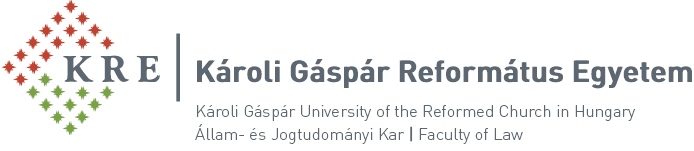 MEGHÍVÓA Károli Gáspár Református Egyetem Állam- és Jogtudományi Doktori Iskola nevében szeretettel meghívjuk aXVI. alkalommal megrendezésre kerülőJogász Doktoranduszok Szakmai TalálkozójáraA konferencia az Igazságügyi Minisztérium A jogászképzés színvonalának emelését célzó programok keretében történő, „Doktori Iskolák támogatása” c. program támogatásával valósul meg.A konferencia időpontja: 2019. november 15. (péntek) 09:00 óraHelyszín: 1042 Budapest, Viola u.2−4. Károli Gáspár Református Egyetem Állam- és Jogtudományi KarRendezvényünk lehetőséget biztosít a doktoranduszok legfrissebb kutatási eredményeinek bemutatására.A konferencián a következő szekcióüléseken vehetnek részt az érdeklődők:CivilisztikaBűnügyi tudományokÁllamtudományokMunkajog és szociális jogAngol nyelvű szekcióJogelmélet, jogtörténetA megjelölt szekciókba nem pontosan illő témájú előadásokra is sor kerülhet.A szekcióüléseken 15 perces referátum előadására van lehetőség, amelyet 5-10 perces vita követhet.A tervezett előadásuk címét és szekcióját 2019. október 8-ig kérjük eljuttatni a doktori.ajk@kre.hu címre. A tárgy rovatban legyenek kedvesek feltüntetni: „DF-jelentkezes”.Az eddigi évekhez hasonlóan, a konferenciát követően utókiadvány megjelenését tervezzük. Kérjük, hogy az előadások írott változatát 2019. november 15-ig küldjék el a doktori.ajk@kre.hu címre. A tárgy rovatban legyenek kedvesek feltüntetni: „DF-publ.” A benyújtott írásokból szerkesztőbizottság választja ki a megjelenésre alkalmas tanulmányokat.Budapest, 2019. október 3.Tisztelettel:Prof. Dr. Jakab Éva DSc				KRE Állam- és Jogtudományi Doktori Iskolájának vezetője